"Ум ребенка находится на кончиках его пальцев" - 
В.А.Сухомлинский.Уважаемые родители! Пальчиковая гимнастика - это веселое, увлекательно и полезное занятие! Игры с пальчиками развивают мозг ребенка, стимулируют развитие речи, творческие способности, фантазию. Простые движения помогают убрать не только напряжение самих рук, но и ослабить мышцы всего тела. Они способны улучшить произношение многих звуков.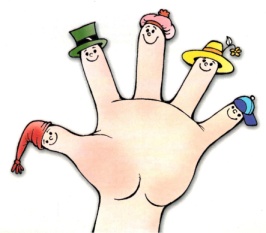   Чем лучше работают пальцы и вся кисть в целом, тем лучше ребенок говорит! Зачем нужно развивать мелкую моторику?       Развитие мелкой моторики ребенка - тонких движений кистей и пальцев рук - один из показателей психического развития ребенка.        Высокий уровень развития мелкой моторики свидетельствует о функциональной зрелости коры головного мозга и о психологической готовности ребенка к школе.        Мелкая моторика - основа развития психических процессов: внимания, памяти, восприятия, мышления и речи, пространственные представления.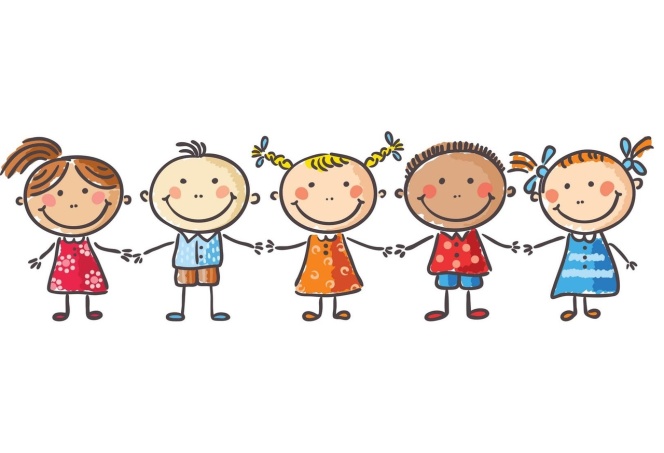 Предлагаю вашему вниманию подборку тематических пальчиковых игр. "Осенние листья"Раз, два, три, четыре, пять,
(Загибаем пальчики, начиная с большого)Будем листья собирать,
(Сжимаем и разжимаем кулачки)Листья березы,
(Загибаем пальчики, начиная с большого)Листья рябины,Листья тополя,Листья осины,Листья дуба мы соберем,Маме осенний букет отнесем.
("Шагаем" по столу средним и указательным пальцем)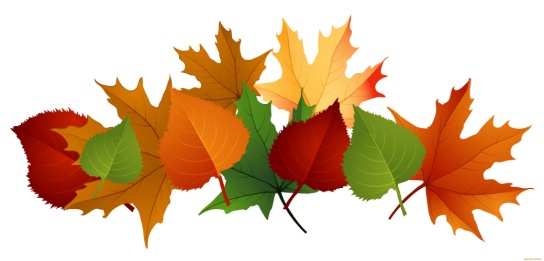 "Осень" Ветер по лесу летал,
(Плавные волнообразные движения ладонями)Ветер листики считал:Вот дубовый,
(Загибаем по оному пальчику на обеих руках)Вот кленовый,Вот рябиновый резной,Вот с березки - золотой,Вот последний лист с осинки
(спокойно укладываем ладони на стол)Ветер бросил на тропинку.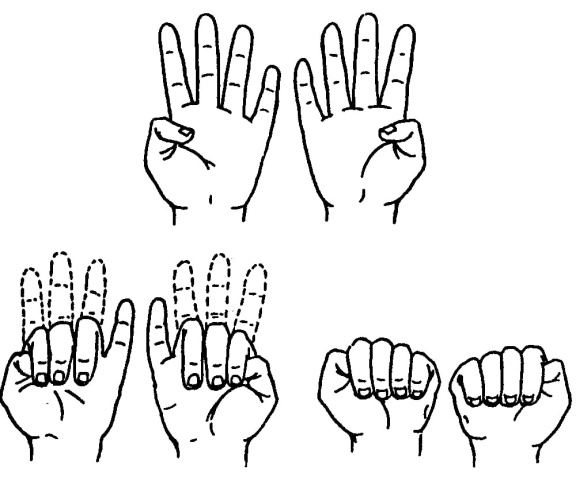 «Осень, осень к нам пришла…»Осень, осень к нам пришла,Дождь и ветер принесла.(Стучим пальцем левой руки по ладони правой)Кап-кап-кап, кап-кап-кап,Дождь и ветер принесла.Пожелтел зеленый сад,Листья кружатся, летят.(Трём ладонью о ладонь)Шу-шу-шу, шу-шу-шу,Листья кружатся, летят.Песни птичек не слышны,Подождем их до весны.(Кисти рук накрест, движения кистями рук вверх-вниз)Чик-чирик, чик-чирик,Подождем их до весны.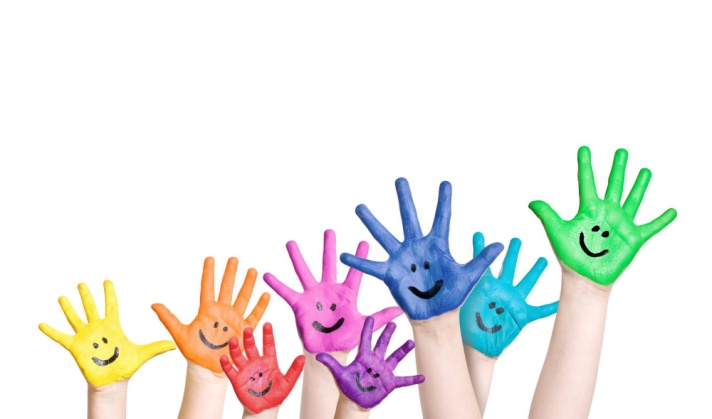 МБДОУ  "Детский сад №29""Пальчиковая гимнастика - для развития речи дошкольников"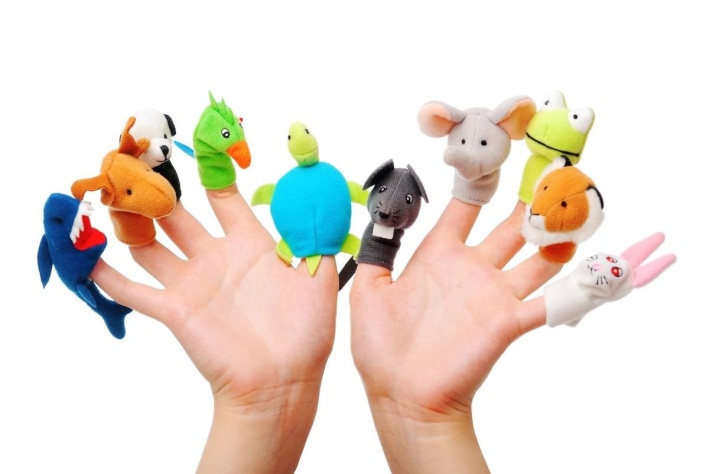 Воспитатель: Антонова Е.В.2023г.